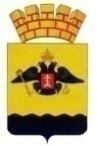 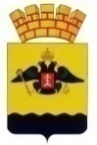 Планантинаркотических мероприятий в муниципальном образовании город Новороссийск на апрель 2021 годаНаиболее значимые мероприятия, организованные по инициативе управления физической культуры и спорта администрации муниципального образования город НовороссийскНаиболее значимые мероприятия, организованные по инициативе управления физической культуры и спорта администрации муниципального образования город НовороссийскНаиболее значимые мероприятия, организованные по инициативе управления физической культуры и спорта администрации муниципального образования город НовороссийскНаиболее значимые мероприятия, организованные по инициативе управления физической культуры и спорта администрации муниципального образования город НовороссийскНаиболее значимые мероприятия, организованные по инициативе управления физической культуры и спорта администрации муниципального образования город НовороссийскНаименование антинаркотического мероприятия, охват участниковПрименение технических средств обучения (презентация, видеоролик, лекция, интернет-ресурс)ФИО специалистов (должность), участвующих в проведении мероприятияДата, время и место проведения мероприятияФИО ответственного лица, контактный телефонТурнир по дзюдо МБУ «СШОР «Водник» в рамках губернаторской программы «Антинарко»70 чел.баннерМетодист МБУ СШОР «Водник»Серб Ю.В.07.04.2021 г.10.00ул. Куникова, д. 28, спортивный залДиректор МБУ СШОР «Водник»Фурманов В.Н.Соревнования по конному спорту (конкур, выездка) на Кубок спортивной школы "Пегас" в рамках губернаторской программы «Антинарко»50 чел.баннерЗам. директора МАУ СШ «Пегас»Баранов Г.А.10.04.2021 г.10.00г. Новороссийск, ст. Раевская, объездная дорога Новороссийск – НатухаевскаяДиректор МАУ СШ «Пегас»В.Н. ЧирковПервенство города Новороссийска среди спортивных школ «Шиповка юных» среди юношей и девушек в рамках акции «Антинарко»60 чел.баннерТренер Анопка А.Е.МБУ СШОР «Атлетика»22.04-23.04.2021 г.10.00стадион «Центральный»Зам. директора МБУ СШОР «Атлетика»М.А. ГалушкоСпортивно-массовое мероприятие«Веселые старты» врамках губернаторскойпрограммы«Антинарко»70 чел.БаннерплакатыЕрохина А.С. зам. директора по МРКривенок М.В.зам. директора по СР24.04.2021 г.11.00г. Новороссийск,ул. Г. Десантников, 87Ерохина А.С. зам. директора по МР МАУ СШ «Дельфин»Наиболее значимые мероприятия, организованные по инициативе отдела по делам молодёжи администрации муниципального образования город НовороссийскНаиболее значимые мероприятия, организованные по инициативе отдела по делам молодёжи администрации муниципального образования город НовороссийскНаиболее значимые мероприятия, организованные по инициативе отдела по делам молодёжи администрации муниципального образования город НовороссийскНаиболее значимые мероприятия, организованные по инициативе отдела по делам молодёжи администрации муниципального образования город НовороссийскНаиболее значимые мероприятия, организованные по инициативе отдела по делам молодёжи администрации муниципального образования город НовороссийскНаименование антинаркотического мероприятия, охват участниковПрименение технических средств обучения (презентация, видеоролик, интернет-ресурс)ФИО специалистов (должность), участвующих в проведении мероприятияДата, время и место проведения мероприятияФИО ответственного лица, контактный телефонАкция «Кубань без наркотрафарета!»50 чел.Раздаточный материалМ.В. Головко начальник отдела по делам молодёжи89384855038А.А. Певнева02.04.2021 г. 14.00 г. Новороссийск, Южный районН.В. Майорова заместитель главы муниципального образования89183844144Акция, приуроченная кВсемирному ДнюздоровьяРаздаточный материалМ.В. Головко начальник отдела по делам молодёжи89384855038А.А. Певнева14.04.2021 г. 15.00 ул. Свободы 35, МКУ «Молодежный центр»Н.В. Майорова заместитель главы муниципального образования89183844144Онлайн-флешмоб «Здоровым быть модно»100 чел.Раздаточный материалМ.В. Головко начальник отдела по делам молодёжи89384855038А.А. Певнева22.04.2021 г.15.00 ул. Свободы 35, МКУ «Молодежный центр»Н.В. Майорова заместитель главы муниципального образования89183844144Передвижной консультативно-методический пункт «Маршрут безопасности»100 чел.Раздаточный материалМ.В. Головко начальник отдела по делам молодёжи89384855038А.А. Певнева23.04.2021 г., 15:00,НКСЭ, Рубина, 5.Н.В. Майорова заместитель главы муниципального образования89183844144Наиболее значимые мероприятия, организованные по инициативе Управления культуры администрации муниципального образования город НовороссийскНаиболее значимые мероприятия, организованные по инициативе Управления культуры администрации муниципального образования город НовороссийскНаиболее значимые мероприятия, организованные по инициативе Управления культуры администрации муниципального образования город НовороссийскНаиболее значимые мероприятия, организованные по инициативе Управления культуры администрации муниципального образования город НовороссийскНаиболее значимые мероприятия, организованные по инициативе Управления культуры администрации муниципального образования город НовороссийскНаименование антинаркотического мероприятия, охват участниковПрименение технических средств обучения(презентация, видеоролик, интернет-ресурс)ФИО ответственного ведомства,ФИО специалистов (должность), участвующих в проведении мероприятияДата, время и место проведения мероприятияФИО ответственного лица, контактный телефон(на уровне МО)Беседа для родителей «За здоровье и безопасность наших детей»30  чел.ВидеороликВ.В. МатвейчукНачальникУправления культурыГ.Е. Солдат Преподаватель19.04.202112.30МБУ ДО «ДШИ ст. Раевской МО г. Новороссийск»Н.В. МайороваЗаместитель главы муниципального образованияИнтерактивная программа «Укрепление здоровья – шаг к успеху»60 чел.ВидеороликВ.В. МатвейчукНачальникУправления культурыТ.В. ЕгороваЗаведующая отделом по работе с детьми29.04.202111.00МБУ СОШ №21Н.В. МайороваЗаместитель главы муниципального образования